Healthy TravelerQuest Specialty Travel ● Health Information for Travelers ● Spring 2013Health Risks and Precautions for International TravelersGeneral ConsiderationsThe number of people traveling internationally increases every year. International tourist arrivals in the year 2010 reached 1 billion, with arrivals expected to reach 1.6 billion by 2020. Over half the arrivals were for leisure and holidays, with business, religious pilgrimages, and family visits cited as other major reasons people travel.International travel can pose serious health risks to travelers, depending on the destination country, the nature and characteristics of the trip, and the traveler’s physical condition and overall health. Travelers might be exposed to sudden and significant changes in altitude, humidity, microbes, and temperature. Also, serious health risks can arise in areas where clean water is unavailable, sanitation and hygiene are inadequate, and medical services are not well-developed. All people planning travel should know about the potential hazards of the countries they are traveling to and learn how to minimize their risk of acquiring these diseases. Forward planning, appropriate preventive measures, and careful precautions can substantially reduce the risks of adverse health consequences.The medical profession and the travel industry are an important source of help and advice for travelers, but it is the responsibility of the traveler to seek out information on travel-related risks, understand the factors involved, and take the necessary precautions.Travel-related RisksThe key factors in determining the risks to which travelers may be exposed are:mode of transportationdestinationpurpose, duration, and season of travelstandards of accommodation and food hygienebehavior of the travelerhealth of the travelerDestinations where accommodation, hygiene, sanitation, medical care, and water quality are of a high standard pose relatively few serious risks for the health of travelers, unless there is pre-existing illness. This also applies to travelers visiting most major cities and tourist centers and staying in quality accommodations, such as a conference center or a resort.In contrast, destinations where accommodation is of poor quality, hygiene and sanitation are inadequate, medical services do not exist, and clean water is unavailable may pose serious risks for the health of travelers. Exposure to insects, infectious agents, and contaminated food and water, makes travel in many remote regions particularly hazardous. Tourists who venture into remote areas should take stringent precautions to avoid illness, including receiving vaccinations and taking antimalarial medications.The purpose, season, and duration of the visit, the mode of transportation, and the behavior and lifestyle of the traveler are also important in determining the likelihood of exposure to infectious agents. The overall health of the traveler is also a critical consideration.Medical Consultation Before TravelTravelers intending to visit a destination in a developing country should consult a travel medicine clinic or a physician at least 4-8 weeks before the journey, and preferably earlier for long-term travel or travel to remote areas. Last minute travelers should also consult a clinic or physician. A medical consultation is needed to determine the need for vaccinations and antimalarial medication, as well as any other medication the traveler may require. Medical advisors base their recommendations on an assessment of risk for the individual traveler as well as any associated public health. Malaria: A Serious Health Risk for TravelersEach year an estimated 8 million North Americans travel to countries where malaria is common. Transmitted by the bite of an infected mosquito, malaria is a serious and potentially fatal infectious disease that is characterized by headaches, fever, chills, and sweating. Malaria occurs mostly in poor tropical and subtropical areas of the world. In many of the countries affected by malaria, it is a leading cause of illness and death. In areas with high transmission, the most vulnerable groups are young children, who have not developed immunity to malaria yet, and pregnant women, whose immunity has been decreased by pregnancy.  According to the Centers for Disease Control, malaria can usually be prevented if travelers to tropical and subtropical regions follow these preventive steps:First, inform yourself about the risk of acquiring malaria in the region of the world where you plan to travel. Malaria exists throughout the tropics, but it is most prevalent in sub-Saharan Africa. Malaria hotspots change constantly, so check with a travel medicine specialist or the Centers for Disease Control for the latest developments before you travel. Second, take measures to prevent mosquito bites, particularly between dusk and dawn. Always sleep in a well-screened room, preferably under a mosquito net that has been treated with insecticide. During the evening, wear long pants and long-sleeved shirts, and apply an insect repellent that contains DEET. Finally, consult your physician or a travel medicine specialist several weeks prior to departure for advice on taking antimalarial drugs. Prophylaxis drugs need to be taken continuously, beginning before travel commences and continuing through up to four weeks after leaving malaria-endemic areas. Even if you take antimalarial pills, it is still possible to get malaria, so seek medical treatment promptly if you experience flu-like symptoms and are in or have recently visited an area where malaria is present. For more information on malaria prevention and other travel health issues, check out the Centers for Disease Control on the Internet at www.cdc.gov/travel.Malaria Worldwide3.3 billion people (half the world’s population) live in areas at risk for malaria transmission. 35 countries (30 in sub-Saharan Africa and 5 in Asia) account for 98% of global malaria deaths.The World Health Organization estimates that in 2010, malaria caused 350-500 million clinical episodes of malaria. An estimated 863,000 malaria deaths occur every year, most of them children. 89% of malaria deaths occur in Africa. Malaria is the fifth cause of death from infectious diseases worldwide (after respiratory infections, HIV/AIDS, diarrheal diseases, and tuberculosis).Malaria is the second leading cause of death from infectious diseases in Africa, after HIV/AIDS.Source: Preventive Options for Serious Travel Health IssuesMedical Kit and Personal ItemsTravelers should always carry a medical kit, particularly to destinations where there may be significant health risks, including developing countries where local availability of medications cannot be guaranteed. The medical kit should include basic medicines to treat common ailments, first aid items, and any other special items, such as syringes and needles, that might be needed for a pre-existing medical condition. It is also important to bring a signed statement from a physician certifying that the traveler requires specific medication or items for a medical condition. Travelers should also carry personal items in sufficient quantity for the length of the visit, unless their availability is assured at the travel destination. Such items might include toothpaste, supplies and solutions for contact lenses, skin care items, and other items for personal hygiene.The Centers for Disease Control and Prevention recommends travelers carry the following items for a basic medical kit:First aid itemsAdhesive bandages, multiple sizesAdhesive tapeAntibacterial hand wipes or an alcohol-based hand sanitizer containing at least 60% alcoholAntifungal and antibacterial ointmentsAntihistamineAnti-itch cream for insect bites and stingsAntiseptic wound cleanserCotton swabsDigital thermometerDisposable glovesElastic bandage wrap for sprains and strainsFirst aid quick reference cardInsect repellentMedication for pain or fever, such as Acetaminophen, Aspirin, or IbuprofenMoleskin for blistersOral rehydration saltsSaline eye dropsScissors, safety pins, and tweezersSterile dressing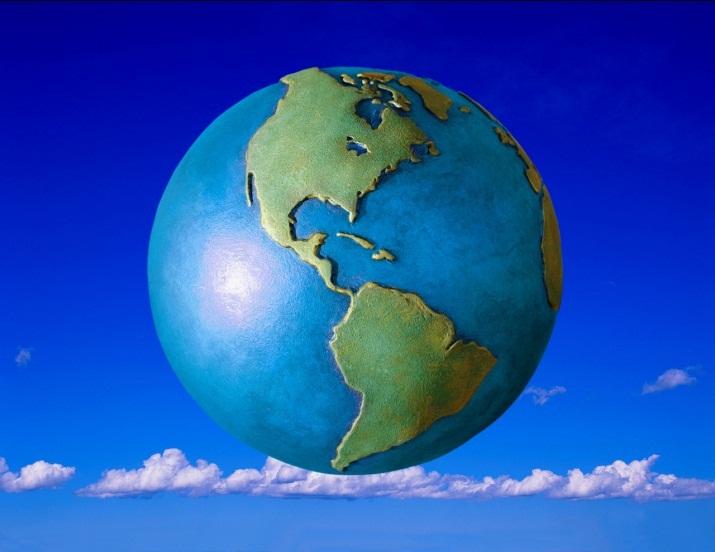 Other important itemsThe following items might be necessary depending on the destination, trip duration, and individual needs:Antibiotic for self-treatment of diarrheaAntidiarrheal medicationAntifungal powderAntimalarial medicationAnti-motion sickness medication Epinephrine auto-injector (such as an EpiPen) for severe allergic reactionsExtra pair of contacts or prescription glassesMedication for high-altitude sicknessMedications taken on a regular basis at homeMild laxativeMild sleep aid or anti-anxiety medicationSterile syringes and needlesSunscreenWater purification tabletsContact cardTravelers should carry the name and contact details for their physician, together with information about any medical conditions, treatments, and medications, including generic drug names and doses. The contact card should also include contact information for a family member still in the traveler’s home country and the home embassy or consulate in the destination country. Insurance for TravelersInternational travelers should be aware that medical care abroad is often only available at private medical facilities, and can be extremely expensive. In places where high-quality medical care is not readily available, travelers might need to be repatriated in the event of an accident or illness. Repatriation of the body can be costly and difficult to arrange if death occurs abroad.Travelers are advised to seek information about possible reciprocal health-care agreements between the country of residence and the destination country, and to obtain special traveler’s health insurance for destinations where health risks are significant and medical care is expensive and not readily available. Travel health insurance should include coverage for changes to the itinerary, emergency repatriation for health reasons, medical care in case of illness or accident, hospitalization, and repatriation of the body in case of death.Some countries now require proof of adequate health insurance as a condition of entry. Travelers should be familiar with the procedures to obtain medical assistance if needed while abroad, and should carry a copy of the insurance certificate, along with other important travel documents, in their carry-on luggage.Traveler’s ChecklistWhen preparing for an international trip, travelers can use the following checklist as a guide: Determine local conditionsRisks related to the destination (urban, rural, or remote)Type of accommodation (resort, local hotel, or camping)Length of stayAltitude Regional conflictsStandards of hygiene and sanitationAvailability and quality of medical facilitiesArrange a medical consultationVisit a physician or travel clinic 4-8 weeks prior to departureReceive required and recommended vaccinationsDetermine malaria risk and plan for prevention of mosquito bites, antimalarial drugs, mosquito net, and insect repellentEstablish a plan for food hygieneEat only thoroughly cooked food and drink only bottled water or packaged drinksBoil, filter, or disinfect water if bottled water will not be availableAssemble a suitable medical kitInclude items for basic first aid and items specific to the destination and the traveler’s personal needs Obtain prescription medications Subscribe to travel medical insuranceLook for insurance that covers changes in itinerary, medical care, hospitalization, as well as repatriation. 